1.玩長隆海洋王國樂園八大主題及動感煙火秀2.入住澳門銀河渡假城百老匯酒店1晚3.加碼贈送 澳門百老匯奇幻秀 4.加碼贈送 澳門永利皇宮娛樂場搭乘觀光纜車5.澳門娛樂場深度巡禮：  銀河娛樂場-鑽石水舞秀、金沙城娛樂場、巴黎人酒店外觀  威尼斯人娛樂場-天幕廣場、永利皇宮娛樂場-表演湖精彩水舞秀、  新濠天地SOHO區6.澳門世界文化遺產巡禮：盧家大屋、大三巴牌坊、郵政總局、議事亭廣場、民政總署、聖安多尼教堂、仁慈堂、玫瑰堂7.圓明新園主題園  第一天  台北 / 澳門  銀河渡假城百老匯酒店  享受銀河渡假城酒店設施  第一天  台北 / 澳門  銀河渡假城百老匯酒店  享受銀河渡假城酒店設施  第一天  台北 / 澳門  銀河渡假城百老匯酒店  享受銀河渡假城酒店設施  第一天  台北 / 澳門  銀河渡假城百老匯酒店  享受銀河渡假城酒店設施  第一天  台北 / 澳門  銀河渡假城百老匯酒店  享受銀河渡假城酒店設施  第一天  台北 / 澳門  銀河渡假城百老匯酒店  享受銀河渡假城酒店設施  第一天  台北 / 澳門  銀河渡假城百老匯酒店  享受銀河渡假城酒店設施【銀河渡假城】集團為綜合渡假城締造柔和現代及傳統舒適寫意的旅居環境一絲不苟的日式服務予人親切之感全面舒適設備，並坐擁一望無際的視野，是全球首個亞洲渡假熱點，致力於打造百分百亞洲風情的渡假村，並以其優質的亞洲服務及品味非凡設計，吸引來自不同地域的遊客。集團為綜合渡假城締造柔和現代及傳統舒適寫意的旅居環境一絲不苟的日式服務予人親切之感全面舒適設備，並坐擁一望無際的視野，是全球首個亞洲渡假熱點，致力於打造百分百亞洲風情的渡假村，並以其優質的亞洲服務及品味非凡設計，吸引來自不同地域的遊客。集團為綜合渡假城締造柔和現代及傳統舒適寫意的旅居環境一絲不苟的日式服務予人親切之感全面舒適設備，並坐擁一望無際的視野，是全球首個亞洲渡假熱點，致力於打造百分百亞洲風情的渡假村，並以其優質的亞洲服務及品味非凡設計，吸引來自不同地域的遊客。集團為綜合渡假城締造柔和現代及傳統舒適寫意的旅居環境一絲不苟的日式服務予人親切之感全面舒適設備，並坐擁一望無際的視野，是全球首個亞洲渡假熱點，致力於打造百分百亞洲風情的渡假村，並以其優質的亞洲服務及品味非凡設計，吸引來自不同地域的遊客。集團為綜合渡假城締造柔和現代及傳統舒適寫意的旅居環境一絲不苟的日式服務予人親切之感全面舒適設備，並坐擁一望無際的視野，是全球首個亞洲渡假熱點，致力於打造百分百亞洲風情的渡假村，並以其優質的亞洲服務及品味非凡設計，吸引來自不同地域的遊客。集團為綜合渡假城締造柔和現代及傳統舒適寫意的旅居環境一絲不苟的日式服務予人親切之感全面舒適設備，並坐擁一望無際的視野，是全球首個亞洲渡假熱點，致力於打造百分百亞洲風情的渡假村，並以其優質的亞洲服務及品味非凡設計，吸引來自不同地域的遊客。【百老匯酒店】「澳門百老匯」擁有一所設計精緻的精品酒店，飽覽180度沿岸壯麗景緻。賓客置身其中可享受殷勤周到及個人化的貼心服務。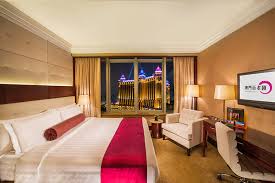 澳門「百老匯酒店」共有320間設備親切、時尚典雅的客房，並提供免費上網及免費享用迷你吧(一次)等禮遇。貼心的代客泊車等禮賓服務，讓您體驗最親切、細緻的待客之道。「澳門百老匯」擁有一所設計精緻的精品酒店，飽覽180度沿岸壯麗景緻。賓客置身其中可享受殷勤周到及個人化的貼心服務。澳門「百老匯酒店」共有320間設備親切、時尚典雅的客房，並提供免費上網及免費享用迷你吧(一次)等禮遇。貼心的代客泊車等禮賓服務，讓您體驗最親切、細緻的待客之道。「澳門百老匯」擁有一所設計精緻的精品酒店，飽覽180度沿岸壯麗景緻。賓客置身其中可享受殷勤周到及個人化的貼心服務。澳門「百老匯酒店」共有320間設備親切、時尚典雅的客房，並提供免費上網及免費享用迷你吧(一次)等禮遇。貼心的代客泊車等禮賓服務，讓您體驗最親切、細緻的待客之道。「澳門百老匯」擁有一所設計精緻的精品酒店，飽覽180度沿岸壯麗景緻。賓客置身其中可享受殷勤周到及個人化的貼心服務。澳門「百老匯酒店」共有320間設備親切、時尚典雅的客房，並提供免費上網及免費享用迷你吧(一次)等禮遇。貼心的代客泊車等禮賓服務，讓您體驗最親切、細緻的待客之道。「澳門百老匯」擁有一所設計精緻的精品酒店，飽覽180度沿岸壯麗景緻。賓客置身其中可享受殷勤周到及個人化的貼心服務。澳門「百老匯酒店」共有320間設備親切、時尚典雅的客房，並提供免費上網及免費享用迷你吧(一次)等禮遇。貼心的代客泊車等禮賓服務，讓您體驗最親切、細緻的待客之道。「澳門百老匯」擁有一所設計精緻的精品酒店，飽覽180度沿岸壯麗景緻。賓客置身其中可享受殷勤周到及個人化的貼心服務。澳門「百老匯酒店」共有320間設備親切、時尚典雅的客房，並提供免費上網及免費享用迷你吧(一次)等禮遇。貼心的代客泊車等禮賓服務，讓您體驗最親切、細緻的待客之道。【百老匯大街】「百老匯大街」為您帶來澳門首個街頭美食的概念，讓遺忘已久的澳門傳統美食與昔日舊市場的繁華景象「重現」眼前。搜羅了40多種澳門及亞洲地道特色美食，從特色小吃至米芝蓮推介餐廳，每家店的招牌名菜都令人難忘，令您從街頭吃到街尾！「百老匯大街」與「澳門銀河購物廣場和澳門銀河娛樂場CASINO」只有一橋之隔，只需步行數分鐘即可直達，讓您盡情享受渡假城樂趣。「百老匯大街」為您帶來澳門首個街頭美食的概念，讓遺忘已久的澳門傳統美食與昔日舊市場的繁華景象「重現」眼前。搜羅了40多種澳門及亞洲地道特色美食，從特色小吃至米芝蓮推介餐廳，每家店的招牌名菜都令人難忘，令您從街頭吃到街尾！「百老匯大街」與「澳門銀河購物廣場和澳門銀河娛樂場CASINO」只有一橋之隔，只需步行數分鐘即可直達，讓您盡情享受渡假城樂趣。「百老匯大街」為您帶來澳門首個街頭美食的概念，讓遺忘已久的澳門傳統美食與昔日舊市場的繁華景象「重現」眼前。搜羅了40多種澳門及亞洲地道特色美食，從特色小吃至米芝蓮推介餐廳，每家店的招牌名菜都令人難忘，令您從街頭吃到街尾！「百老匯大街」與「澳門銀河購物廣場和澳門銀河娛樂場CASINO」只有一橋之隔，只需步行數分鐘即可直達，讓您盡情享受渡假城樂趣。「百老匯大街」為您帶來澳門首個街頭美食的概念，讓遺忘已久的澳門傳統美食與昔日舊市場的繁華景象「重現」眼前。搜羅了40多種澳門及亞洲地道特色美食，從特色小吃至米芝蓮推介餐廳，每家店的招牌名菜都令人難忘，令您從街頭吃到街尾！「百老匯大街」與「澳門銀河購物廣場和澳門銀河娛樂場CASINO」只有一橋之隔，只需步行數分鐘即可直達，讓您盡情享受渡假城樂趣。「百老匯大街」為您帶來澳門首個街頭美食的概念，讓遺忘已久的澳門傳統美食與昔日舊市場的繁華景象「重現」眼前。搜羅了40多種澳門及亞洲地道特色美食，從特色小吃至米芝蓮推介餐廳，每家店的招牌名菜都令人難忘，令您從街頭吃到街尾！「百老匯大街」與「澳門銀河購物廣場和澳門銀河娛樂場CASINO」只有一橋之隔，只需步行數分鐘即可直達，讓您盡情享受渡假城樂趣。「百老匯大街」為您帶來澳門首個街頭美食的概念，讓遺忘已久的澳門傳統美食與昔日舊市場的繁華景象「重現」眼前。搜羅了40多種澳門及亞洲地道特色美食，從特色小吃至米芝蓮推介餐廳，每家店的招牌名菜都令人難忘，令您從街頭吃到街尾！「百老匯大街」與「澳門銀河購物廣場和澳門銀河娛樂場CASINO」只有一橋之隔，只需步行數分鐘即可直達，讓您盡情享受渡假城樂趣。早餐：X早餐：X午餐：X午餐：X午餐：X晚餐：X晚餐：X住宿：澳門 百老匯酒店  ( 兩人一室 )住宿：澳門 百老匯酒店  ( 兩人一室 )住宿：澳門 百老匯酒店  ( 兩人一室 )住宿：澳門 百老匯酒店  ( 兩人一室 )住宿：澳門 百老匯酒店  ( 兩人一室 )住宿：澳門 百老匯酒店  ( 兩人一室 )住宿：澳門 百老匯酒店  ( 兩人一室 ) 第二天  世界文化遺產巡禮：大三巴牌坊、郵政總局、議事亭廣場、                           民政總署、仁慈堂、玫瑰堂、聖安多尼教堂、盧家大屋娛樂場巡禮：銀河娛樂場-鑽石水舞秀、百老匯奇幻秀、新濠天地娛樂場 SOHO區、            金沙城娛樂場、巴黎鐵塔外觀、威尼斯人娛樂場-天幕廣場            永利皇宮娛樂場-表演湖精彩水舞秀.特別安排搭乘觀光纜車－ 廣東 第二天  世界文化遺產巡禮：大三巴牌坊、郵政總局、議事亭廣場、                           民政總署、仁慈堂、玫瑰堂、聖安多尼教堂、盧家大屋娛樂場巡禮：銀河娛樂場-鑽石水舞秀、百老匯奇幻秀、新濠天地娛樂場 SOHO區、            金沙城娛樂場、巴黎鐵塔外觀、威尼斯人娛樂場-天幕廣場            永利皇宮娛樂場-表演湖精彩水舞秀.特別安排搭乘觀光纜車－ 廣東 第二天  世界文化遺產巡禮：大三巴牌坊、郵政總局、議事亭廣場、                           民政總署、仁慈堂、玫瑰堂、聖安多尼教堂、盧家大屋娛樂場巡禮：銀河娛樂場-鑽石水舞秀、百老匯奇幻秀、新濠天地娛樂場 SOHO區、            金沙城娛樂場、巴黎鐵塔外觀、威尼斯人娛樂場-天幕廣場            永利皇宮娛樂場-表演湖精彩水舞秀.特別安排搭乘觀光纜車－ 廣東 第二天  世界文化遺產巡禮：大三巴牌坊、郵政總局、議事亭廣場、                           民政總署、仁慈堂、玫瑰堂、聖安多尼教堂、盧家大屋娛樂場巡禮：銀河娛樂場-鑽石水舞秀、百老匯奇幻秀、新濠天地娛樂場 SOHO區、            金沙城娛樂場、巴黎鐵塔外觀、威尼斯人娛樂場-天幕廣場            永利皇宮娛樂場-表演湖精彩水舞秀.特別安排搭乘觀光纜車－ 廣東 第二天  世界文化遺產巡禮：大三巴牌坊、郵政總局、議事亭廣場、                           民政總署、仁慈堂、玫瑰堂、聖安多尼教堂、盧家大屋娛樂場巡禮：銀河娛樂場-鑽石水舞秀、百老匯奇幻秀、新濠天地娛樂場 SOHO區、            金沙城娛樂場、巴黎鐵塔外觀、威尼斯人娛樂場-天幕廣場            永利皇宮娛樂場-表演湖精彩水舞秀.特別安排搭乘觀光纜車－ 廣東 第二天  世界文化遺產巡禮：大三巴牌坊、郵政總局、議事亭廣場、                           民政總署、仁慈堂、玫瑰堂、聖安多尼教堂、盧家大屋娛樂場巡禮：銀河娛樂場-鑽石水舞秀、百老匯奇幻秀、新濠天地娛樂場 SOHO區、            金沙城娛樂場、巴黎鐵塔外觀、威尼斯人娛樂場-天幕廣場            永利皇宮娛樂場-表演湖精彩水舞秀.特別安排搭乘觀光纜車－ 廣東 第二天  世界文化遺產巡禮：大三巴牌坊、郵政總局、議事亭廣場、                           民政總署、仁慈堂、玫瑰堂、聖安多尼教堂、盧家大屋娛樂場巡禮：銀河娛樂場-鑽石水舞秀、百老匯奇幻秀、新濠天地娛樂場 SOHO區、            金沙城娛樂場、巴黎鐵塔外觀、威尼斯人娛樂場-天幕廣場            永利皇宮娛樂場-表演湖精彩水舞秀.特別安排搭乘觀光纜車－ 廣東【享受酒店設施】早上盡情享受酒店設施，於11:00以後辦理退房手續。早上盡情享受酒店設施，於11:00以後辦理退房手續。早上盡情享受酒店設施，於11:00以後辦理退房手續。早上盡情享受酒店設施，於11:00以後辦理退房手續。早上盡情享受酒店設施，於11:00以後辦理退房手續。早上盡情享受酒店設施，於11:00以後辦理退房手續。【大三巴牌坊】是天主之母教堂（即聖保祿教堂）正面前壁的遺址。1835年一場大火燒毀了聖保祿學院及其附屬的教堂，僅剩下教堂的正面前壁，便成為世界聞名的聖保祿教堂遺址。是天主之母教堂（即聖保祿教堂）正面前壁的遺址。1835年一場大火燒毀了聖保祿學院及其附屬的教堂，僅剩下教堂的正面前壁，便成為世界聞名的聖保祿教堂遺址。是天主之母教堂（即聖保祿教堂）正面前壁的遺址。1835年一場大火燒毀了聖保祿學院及其附屬的教堂，僅剩下教堂的正面前壁，便成為世界聞名的聖保祿教堂遺址。是天主之母教堂（即聖保祿教堂）正面前壁的遺址。1835年一場大火燒毀了聖保祿學院及其附屬的教堂，僅剩下教堂的正面前壁，便成為世界聞名的聖保祿教堂遺址。是天主之母教堂（即聖保祿教堂）正面前壁的遺址。1835年一場大火燒毀了聖保祿學院及其附屬的教堂，僅剩下教堂的正面前壁，便成為世界聞名的聖保祿教堂遺址。是天主之母教堂（即聖保祿教堂）正面前壁的遺址。1835年一場大火燒毀了聖保祿學院及其附屬的教堂，僅剩下教堂的正面前壁，便成為世界聞名的聖保祿教堂遺址。【郵政總局】澳門最美麗的郵局，葡萄牙式的建築，洋溢著濃濃古典主義的色彩。澳門最美麗的郵局，葡萄牙式的建築，洋溢著濃濃古典主義的色彩。澳門最美麗的郵局，葡萄牙式的建築，洋溢著濃濃古典主義的色彩。澳門最美麗的郵局，葡萄牙式的建築，洋溢著濃濃古典主義的色彩。澳門最美麗的郵局，葡萄牙式的建築，洋溢著濃濃古典主義的色彩。澳門最美麗的郵局，葡萄牙式的建築，洋溢著濃濃古典主義的色彩。【議事亭廣場】整個廣場已噴泉為中心，地面鋪上波浪狀圖文的馬賽克，四周環繞百年歐風建築群，充滿浪漫的歐式情調。整個廣場已噴泉為中心，地面鋪上波浪狀圖文的馬賽克，四周環繞百年歐風建築群，充滿浪漫的歐式情調。整個廣場已噴泉為中心，地面鋪上波浪狀圖文的馬賽克，四周環繞百年歐風建築群，充滿浪漫的歐式情調。整個廣場已噴泉為中心，地面鋪上波浪狀圖文的馬賽克，四周環繞百年歐風建築群，充滿浪漫的歐式情調。整個廣場已噴泉為中心，地面鋪上波浪狀圖文的馬賽克，四周環繞百年歐風建築群，充滿浪漫的歐式情調。整個廣場已噴泉為中心，地面鋪上波浪狀圖文的馬賽克，四周環繞百年歐風建築群，充滿浪漫的歐式情調。【民政總署】建於1784年，前身為市政廳，具有明顯的南歐建築藝術特色。二樓的圖書館於1929年啟用，以葡國瑪弗拉修道院的圖書館 (Biblioteca do Convento de Mafra) 為設計藍本，裝潢和傢具陳設具有濃厚的古典氣息，現在專門收藏17至20世紀50年代的外文古籍。建於1784年，前身為市政廳，具有明顯的南歐建築藝術特色。二樓的圖書館於1929年啟用，以葡國瑪弗拉修道院的圖書館 (Biblioteca do Convento de Mafra) 為設計藍本，裝潢和傢具陳設具有濃厚的古典氣息，現在專門收藏17至20世紀50年代的外文古籍。建於1784年，前身為市政廳，具有明顯的南歐建築藝術特色。二樓的圖書館於1929年啟用，以葡國瑪弗拉修道院的圖書館 (Biblioteca do Convento de Mafra) 為設計藍本，裝潢和傢具陳設具有濃厚的古典氣息，現在專門收藏17至20世紀50年代的外文古籍。建於1784年，前身為市政廳，具有明顯的南歐建築藝術特色。二樓的圖書館於1929年啟用，以葡國瑪弗拉修道院的圖書館 (Biblioteca do Convento de Mafra) 為設計藍本，裝潢和傢具陳設具有濃厚的古典氣息，現在專門收藏17至20世紀50年代的外文古籍。建於1784年，前身為市政廳，具有明顯的南歐建築藝術特色。二樓的圖書館於1929年啟用，以葡國瑪弗拉修道院的圖書館 (Biblioteca do Convento de Mafra) 為設計藍本，裝潢和傢具陳設具有濃厚的古典氣息，現在專門收藏17至20世紀50年代的外文古籍。建於1784年，前身為市政廳，具有明顯的南歐建築藝術特色。二樓的圖書館於1929年啟用，以葡國瑪弗拉修道院的圖書館 (Biblioteca do Convento de Mafra) 為設計藍本，裝潢和傢具陳設具有濃厚的古典氣息，現在專門收藏17至20世紀50年代的外文古籍。【仁慈堂】於1569年由澳門首任主教賈尼路創立，負責慈善救濟的工作，故名“仁慈堂”。於1569年由澳門首任主教賈尼路創立，負責慈善救濟的工作，故名“仁慈堂”。於1569年由澳門首任主教賈尼路創立，負責慈善救濟的工作，故名“仁慈堂”。於1569年由澳門首任主教賈尼路創立，負責慈善救濟的工作，故名“仁慈堂”。於1569年由澳門首任主教賈尼路創立，負責慈善救濟的工作，故名“仁慈堂”。於1569年由澳門首任主教賈尼路創立，負責慈善救濟的工作，故名“仁慈堂”。【玫瑰堂】以巴洛克風格建築而成的玫瑰堂，近年經常充滿悅耳樂聲，古典音樂遍佈整座教堂。以巴洛克風格建築而成的玫瑰堂，近年經常充滿悅耳樂聲，古典音樂遍佈整座教堂。以巴洛克風格建築而成的玫瑰堂，近年經常充滿悅耳樂聲，古典音樂遍佈整座教堂。以巴洛克風格建築而成的玫瑰堂，近年經常充滿悅耳樂聲，古典音樂遍佈整座教堂。以巴洛克風格建築而成的玫瑰堂，近年經常充滿悅耳樂聲，古典音樂遍佈整座教堂。以巴洛克風格建築而成的玫瑰堂，近年經常充滿悅耳樂聲，古典音樂遍佈整座教堂。【聖安多尼教堂】約建於1558至1560年間，是澳門三大古老教堂之一。葡人婚禮多在此舉行。約建於1558至1560年間，是澳門三大古老教堂之一。葡人婚禮多在此舉行。約建於1558至1560年間，是澳門三大古老教堂之一。葡人婚禮多在此舉行。約建於1558至1560年間，是澳門三大古老教堂之一。葡人婚禮多在此舉行。約建於1558至1560年間，是澳門三大古老教堂之一。葡人婚禮多在此舉行。約建於1558至1560年間，是澳門三大古老教堂之一。葡人婚禮多在此舉行。【盧家大屋】是澳門少數較為完整的中式大宅建築，能夠成為「澳門歷史城區」景點之一，因為體現了澳門民居中西合璧的特點。是澳門少數較為完整的中式大宅建築，能夠成為「澳門歷史城區」景點之一，因為體現了澳門民居中西合璧的特點。是澳門少數較為完整的中式大宅建築，能夠成為「澳門歷史城區」景點之一，因為體現了澳門民居中西合璧的特點。是澳門少數較為完整的中式大宅建築，能夠成為「澳門歷史城區」景點之一，因為體現了澳門民居中西合璧的特點。是澳門少數較為完整的中式大宅建築，能夠成為「澳門歷史城區」景點之一，因為體現了澳門民居中西合璧的特點。是澳門少數較為完整的中式大宅建築，能夠成為「澳門歷史城區」景點之一，因為體現了澳門民居中西合璧的特點。【百老匯奇幻秀】百老匯奇幻秀讓您穿梭激情狂熱、驚心動魄、輕鬆幽默、新奇有趣及視覺衝擊之間，一連串前所未有及嶄新的驚世匯演，將帶給您不同層次的感官震憾！體驗幕幕精彩：
★舞伶狂熱 - 來自<全英一叮>的火辣舞團 Crazy Rouge 惹火歌舞，華麗轉身搔動觀眾心扉！配以天籟女音Victoria 的驚世獻唱，在舞台上擦出全新火花！
★百變換裝 - 極速換裝秀，流動更衣令您眼界大開，華麗舞衣成為全場焦點！一幕幕充滿戲劇性的場景，配搭街舞及拉丁舞表演，令您目不暇給！
★搞怪笑匠 - 趣怪Yurek結合舞蹈與形體默劇於一身，演出中更會邀請觀眾一起發揮創意，激發您的幽默細胞，共同創作笑聲連連的精彩演出！
★鐳射舞后 - 來自義大利的鐳射舞后 Donatella Colucci 遊走於光影之間，為觀眾帶來超乎想像的視覺震憾，秒秒讓您喜出望外！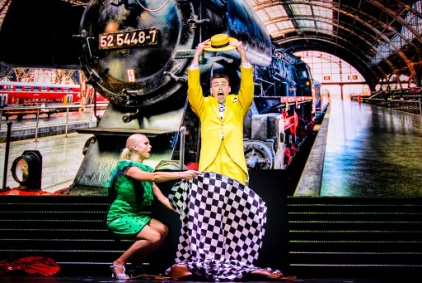 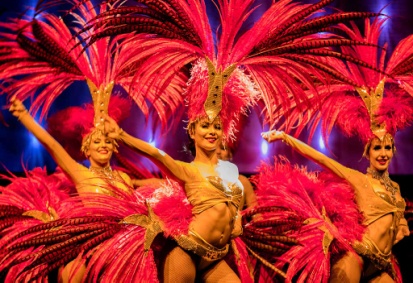 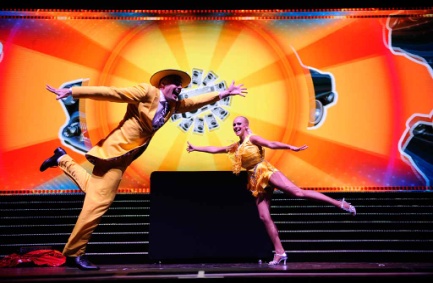 百老匯奇幻秀讓您穿梭激情狂熱、驚心動魄、輕鬆幽默、新奇有趣及視覺衝擊之間，一連串前所未有及嶄新的驚世匯演，將帶給您不同層次的感官震憾！體驗幕幕精彩：
★舞伶狂熱 - 來自<全英一叮>的火辣舞團 Crazy Rouge 惹火歌舞，華麗轉身搔動觀眾心扉！配以天籟女音Victoria 的驚世獻唱，在舞台上擦出全新火花！
★百變換裝 - 極速換裝秀，流動更衣令您眼界大開，華麗舞衣成為全場焦點！一幕幕充滿戲劇性的場景，配搭街舞及拉丁舞表演，令您目不暇給！
★搞怪笑匠 - 趣怪Yurek結合舞蹈與形體默劇於一身，演出中更會邀請觀眾一起發揮創意，激發您的幽默細胞，共同創作笑聲連連的精彩演出！
★鐳射舞后 - 來自義大利的鐳射舞后 Donatella Colucci 遊走於光影之間，為觀眾帶來超乎想像的視覺震憾，秒秒讓您喜出望外！百老匯奇幻秀讓您穿梭激情狂熱、驚心動魄、輕鬆幽默、新奇有趣及視覺衝擊之間，一連串前所未有及嶄新的驚世匯演，將帶給您不同層次的感官震憾！體驗幕幕精彩：
★舞伶狂熱 - 來自<全英一叮>的火辣舞團 Crazy Rouge 惹火歌舞，華麗轉身搔動觀眾心扉！配以天籟女音Victoria 的驚世獻唱，在舞台上擦出全新火花！
★百變換裝 - 極速換裝秀，流動更衣令您眼界大開，華麗舞衣成為全場焦點！一幕幕充滿戲劇性的場景，配搭街舞及拉丁舞表演，令您目不暇給！
★搞怪笑匠 - 趣怪Yurek結合舞蹈與形體默劇於一身，演出中更會邀請觀眾一起發揮創意，激發您的幽默細胞，共同創作笑聲連連的精彩演出！
★鐳射舞后 - 來自義大利的鐳射舞后 Donatella Colucci 遊走於光影之間，為觀眾帶來超乎想像的視覺震憾，秒秒讓您喜出望外！百老匯奇幻秀讓您穿梭激情狂熱、驚心動魄、輕鬆幽默、新奇有趣及視覺衝擊之間，一連串前所未有及嶄新的驚世匯演，將帶給您不同層次的感官震憾！體驗幕幕精彩：
★舞伶狂熱 - 來自<全英一叮>的火辣舞團 Crazy Rouge 惹火歌舞，華麗轉身搔動觀眾心扉！配以天籟女音Victoria 的驚世獻唱，在舞台上擦出全新火花！
★百變換裝 - 極速換裝秀，流動更衣令您眼界大開，華麗舞衣成為全場焦點！一幕幕充滿戲劇性的場景，配搭街舞及拉丁舞表演，令您目不暇給！
★搞怪笑匠 - 趣怪Yurek結合舞蹈與形體默劇於一身，演出中更會邀請觀眾一起發揮創意，激發您的幽默細胞，共同創作笑聲連連的精彩演出！
★鐳射舞后 - 來自義大利的鐳射舞后 Donatella Colucci 遊走於光影之間，為觀眾帶來超乎想像的視覺震憾，秒秒讓您喜出望外！百老匯奇幻秀讓您穿梭激情狂熱、驚心動魄、輕鬆幽默、新奇有趣及視覺衝擊之間，一連串前所未有及嶄新的驚世匯演，將帶給您不同層次的感官震憾！體驗幕幕精彩：
★舞伶狂熱 - 來自<全英一叮>的火辣舞團 Crazy Rouge 惹火歌舞，華麗轉身搔動觀眾心扉！配以天籟女音Victoria 的驚世獻唱，在舞台上擦出全新火花！
★百變換裝 - 極速換裝秀，流動更衣令您眼界大開，華麗舞衣成為全場焦點！一幕幕充滿戲劇性的場景，配搭街舞及拉丁舞表演，令您目不暇給！
★搞怪笑匠 - 趣怪Yurek結合舞蹈與形體默劇於一身，演出中更會邀請觀眾一起發揮創意，激發您的幽默細胞，共同創作笑聲連連的精彩演出！
★鐳射舞后 - 來自義大利的鐳射舞后 Donatella Colucci 遊走於光影之間，為觀眾帶來超乎想像的視覺震憾，秒秒讓您喜出望外！百老匯奇幻秀讓您穿梭激情狂熱、驚心動魄、輕鬆幽默、新奇有趣及視覺衝擊之間，一連串前所未有及嶄新的驚世匯演，將帶給您不同層次的感官震憾！體驗幕幕精彩：
★舞伶狂熱 - 來自<全英一叮>的火辣舞團 Crazy Rouge 惹火歌舞，華麗轉身搔動觀眾心扉！配以天籟女音Victoria 的驚世獻唱，在舞台上擦出全新火花！
★百變換裝 - 極速換裝秀，流動更衣令您眼界大開，華麗舞衣成為全場焦點！一幕幕充滿戲劇性的場景，配搭街舞及拉丁舞表演，令您目不暇給！
★搞怪笑匠 - 趣怪Yurek結合舞蹈與形體默劇於一身，演出中更會邀請觀眾一起發揮創意，激發您的幽默細胞，共同創作笑聲連連的精彩演出！
★鐳射舞后 - 來自義大利的鐳射舞后 Donatella Colucci 遊走於光影之間，為觀眾帶來超乎想像的視覺震憾，秒秒讓您喜出望外！【銀河娛樂場    鑽石水鑽秀】欣賞【鑽石水舞秀】，每30分鐘噴水池中央會昇起一顆巨型鑽石從水中緩緩升起，氣勢磅礡、色彩繽紛，寓意「人人行好運」，視覺效果相當震撼！。欣賞【鑽石水舞秀】，每30分鐘噴水池中央會昇起一顆巨型鑽石從水中緩緩升起，氣勢磅礡、色彩繽紛，寓意「人人行好運」，視覺效果相當震撼！。欣賞【鑽石水舞秀】，每30分鐘噴水池中央會昇起一顆巨型鑽石從水中緩緩升起，氣勢磅礡、色彩繽紛，寓意「人人行好運」，視覺效果相當震撼！。欣賞【鑽石水舞秀】，每30分鐘噴水池中央會昇起一顆巨型鑽石從水中緩緩升起，氣勢磅礡、色彩繽紛，寓意「人人行好運」，視覺效果相當震撼！。欣賞【鑽石水舞秀】，每30分鐘噴水池中央會昇起一顆巨型鑽石從水中緩緩升起，氣勢磅礡、色彩繽紛，寓意「人人行好運」，視覺效果相當震撼！。欣賞【鑽石水舞秀】，每30分鐘噴水池中央會昇起一顆巨型鑽石從水中緩緩升起，氣勢磅礡、色彩繽紛，寓意「人人行好運」，視覺效果相當震撼！。【新濠天地         娛樂場       SOHO區】位處澳門路氹城金光大道區域，毗鄰澳門科技大學，項目第一期於2009年6月1日在澳門路氹城開幕，內設娛樂設施、夜總會、酒店、餐廳、購物商場及娛樂場等多元化設施。【SOHO區】澳門新濠天地蘇濠SOHO以給人尊尚餐飲體驗聞名全球的SOHO餐飲專區曾先後進駐紐約、倫敦、上海及香港，第五站強勢登陸澳門，勢必鑄造澳門美食之旅的典範。新濠天地全新尊尚餐飲娛樂專區──蘇濠，日夜呈獻精彩多姿的現場表演，無與倫比的超凡用膳氣氛，別具一格的大都會時尚生活體驗。位處澳門路氹城金光大道區域，毗鄰澳門科技大學，項目第一期於2009年6月1日在澳門路氹城開幕，內設娛樂設施、夜總會、酒店、餐廳、購物商場及娛樂場等多元化設施。【SOHO區】澳門新濠天地蘇濠SOHO以給人尊尚餐飲體驗聞名全球的SOHO餐飲專區曾先後進駐紐約、倫敦、上海及香港，第五站強勢登陸澳門，勢必鑄造澳門美食之旅的典範。新濠天地全新尊尚餐飲娛樂專區──蘇濠，日夜呈獻精彩多姿的現場表演，無與倫比的超凡用膳氣氛，別具一格的大都會時尚生活體驗。位處澳門路氹城金光大道區域，毗鄰澳門科技大學，項目第一期於2009年6月1日在澳門路氹城開幕，內設娛樂設施、夜總會、酒店、餐廳、購物商場及娛樂場等多元化設施。【SOHO區】澳門新濠天地蘇濠SOHO以給人尊尚餐飲體驗聞名全球的SOHO餐飲專區曾先後進駐紐約、倫敦、上海及香港，第五站強勢登陸澳門，勢必鑄造澳門美食之旅的典範。新濠天地全新尊尚餐飲娛樂專區──蘇濠，日夜呈獻精彩多姿的現場表演，無與倫比的超凡用膳氣氛，別具一格的大都會時尚生活體驗。位處澳門路氹城金光大道區域，毗鄰澳門科技大學，項目第一期於2009年6月1日在澳門路氹城開幕，內設娛樂設施、夜總會、酒店、餐廳、購物商場及娛樂場等多元化設施。【SOHO區】澳門新濠天地蘇濠SOHO以給人尊尚餐飲體驗聞名全球的SOHO餐飲專區曾先後進駐紐約、倫敦、上海及香港，第五站強勢登陸澳門，勢必鑄造澳門美食之旅的典範。新濠天地全新尊尚餐飲娛樂專區──蘇濠，日夜呈獻精彩多姿的現場表演，無與倫比的超凡用膳氣氛，別具一格的大都會時尚生活體驗。位處澳門路氹城金光大道區域，毗鄰澳門科技大學，項目第一期於2009年6月1日在澳門路氹城開幕，內設娛樂設施、夜總會、酒店、餐廳、購物商場及娛樂場等多元化設施。【SOHO區】澳門新濠天地蘇濠SOHO以給人尊尚餐飲體驗聞名全球的SOHO餐飲專區曾先後進駐紐約、倫敦、上海及香港，第五站強勢登陸澳門，勢必鑄造澳門美食之旅的典範。新濠天地全新尊尚餐飲娛樂專區──蘇濠，日夜呈獻精彩多姿的現場表演，無與倫比的超凡用膳氣氛，別具一格的大都會時尚生活體驗。位處澳門路氹城金光大道區域，毗鄰澳門科技大學，項目第一期於2009年6月1日在澳門路氹城開幕，內設娛樂設施、夜總會、酒店、餐廳、購物商場及娛樂場等多元化設施。【SOHO區】澳門新濠天地蘇濠SOHO以給人尊尚餐飲體驗聞名全球的SOHO餐飲專區曾先後進駐紐約、倫敦、上海及香港，第五站強勢登陸澳門，勢必鑄造澳門美食之旅的典範。新濠天地全新尊尚餐飲娛樂專區──蘇濠，日夜呈獻精彩多姿的現場表演，無與倫比的超凡用膳氣氛，別具一格的大都會時尚生活體驗。【威尼斯人娛樂場        天幕廣場】佔地十六萬五千平方呎，是一座金光閃閃的巨型建築物，採用了中西合璧的設計概念，是由拉斯維加斯金沙集團所投資興建的，為亞太地區第一間具有拉斯維加斯風格的大型豪華全套式旗艦娛樂場，占地超過 100 萬平方呎、約有350 間高級的商店的大運河購物中心。佔地十六萬五千平方呎，是一座金光閃閃的巨型建築物，採用了中西合璧的設計概念，是由拉斯維加斯金沙集團所投資興建的，為亞太地區第一間具有拉斯維加斯風格的大型豪華全套式旗艦娛樂場，占地超過 100 萬平方呎、約有350 間高級的商店的大運河購物中心。佔地十六萬五千平方呎，是一座金光閃閃的巨型建築物，採用了中西合璧的設計概念，是由拉斯維加斯金沙集團所投資興建的，為亞太地區第一間具有拉斯維加斯風格的大型豪華全套式旗艦娛樂場，占地超過 100 萬平方呎、約有350 間高級的商店的大運河購物中心。佔地十六萬五千平方呎，是一座金光閃閃的巨型建築物，採用了中西合璧的設計概念，是由拉斯維加斯金沙集團所投資興建的，為亞太地區第一間具有拉斯維加斯風格的大型豪華全套式旗艦娛樂場，占地超過 100 萬平方呎、約有350 間高級的商店的大運河購物中心。佔地十六萬五千平方呎，是一座金光閃閃的巨型建築物，採用了中西合璧的設計概念，是由拉斯維加斯金沙集團所投資興建的，為亞太地區第一間具有拉斯維加斯風格的大型豪華全套式旗艦娛樂場，占地超過 100 萬平方呎、約有350 間高級的商店的大運河購物中心。佔地十六萬五千平方呎，是一座金光閃閃的巨型建築物，採用了中西合璧的設計概念，是由拉斯維加斯金沙集團所投資興建的，為亞太地區第一間具有拉斯維加斯風格的大型豪華全套式旗艦娛樂場，占地超過 100 萬平方呎、約有350 間高級的商店的大運河購物中心。【金沙城娛樂場】甫進入路氹金光大道“金沙城”的開始，您便會展開一個奇妙的旅程，盡情地感受旅遊的新體驗，奢華頂級的住宿、國際級的娛樂項目、豪華免稅購物、亞洲頂級的會議場地、精彩刺激的博彩遊戲和國際美食。金沙城廣場以自然採光為設計重點，潺潺流水瀑布景緻、翠綠植物及峭壁雕飾，營造出優閒渡假環境，為世界各地旅客帶來精彩匯聚、奇遇豐盛的旅程。甫進入路氹金光大道“金沙城”的開始，您便會展開一個奇妙的旅程，盡情地感受旅遊的新體驗，奢華頂級的住宿、國際級的娛樂項目、豪華免稅購物、亞洲頂級的會議場地、精彩刺激的博彩遊戲和國際美食。金沙城廣場以自然採光為設計重點，潺潺流水瀑布景緻、翠綠植物及峭壁雕飾，營造出優閒渡假環境，為世界各地旅客帶來精彩匯聚、奇遇豐盛的旅程。甫進入路氹金光大道“金沙城”的開始，您便會展開一個奇妙的旅程，盡情地感受旅遊的新體驗，奢華頂級的住宿、國際級的娛樂項目、豪華免稅購物、亞洲頂級的會議場地、精彩刺激的博彩遊戲和國際美食。金沙城廣場以自然採光為設計重點，潺潺流水瀑布景緻、翠綠植物及峭壁雕飾，營造出優閒渡假環境，為世界各地旅客帶來精彩匯聚、奇遇豐盛的旅程。甫進入路氹金光大道“金沙城”的開始，您便會展開一個奇妙的旅程，盡情地感受旅遊的新體驗，奢華頂級的住宿、國際級的娛樂項目、豪華免稅購物、亞洲頂級的會議場地、精彩刺激的博彩遊戲和國際美食。金沙城廣場以自然採光為設計重點，潺潺流水瀑布景緻、翠綠植物及峭壁雕飾，營造出優閒渡假環境，為世界各地旅客帶來精彩匯聚、奇遇豐盛的旅程。甫進入路氹金光大道“金沙城”的開始，您便會展開一個奇妙的旅程，盡情地感受旅遊的新體驗，奢華頂級的住宿、國際級的娛樂項目、豪華免稅購物、亞洲頂級的會議場地、精彩刺激的博彩遊戲和國際美食。金沙城廣場以自然採光為設計重點，潺潺流水瀑布景緻、翠綠植物及峭壁雕飾，營造出優閒渡假環境，為世界各地旅客帶來精彩匯聚、奇遇豐盛的旅程。甫進入路氹金光大道“金沙城”的開始，您便會展開一個奇妙的旅程，盡情地感受旅遊的新體驗，奢華頂級的住宿、國際級的娛樂項目、豪華免稅購物、亞洲頂級的會議場地、精彩刺激的博彩遊戲和國際美食。金沙城廣場以自然採光為設計重點，潺潺流水瀑布景緻、翠綠植物及峭壁雕飾，營造出優閒渡假環境，為世界各地旅客帶來精彩匯聚、奇遇豐盛的旅程。【巴黎鐵塔外觀】巴黎鐵塔依照艾菲爾鐵塔1/2比例建造， 並設有超過6,600只絢麗閃亮的景光燈，為您呈現浪漫璀璨的光影藝術，閃耀澳門夜空，她是澳門獨一無二的亮麗風景，也是令人心之嚮往的浪漫聖地！巴黎鐵塔依照艾菲爾鐵塔1/2比例建造， 並設有超過6,600只絢麗閃亮的景光燈，為您呈現浪漫璀璨的光影藝術，閃耀澳門夜空，她是澳門獨一無二的亮麗風景，也是令人心之嚮往的浪漫聖地！巴黎鐵塔依照艾菲爾鐵塔1/2比例建造， 並設有超過6,600只絢麗閃亮的景光燈，為您呈現浪漫璀璨的光影藝術，閃耀澳門夜空，她是澳門獨一無二的亮麗風景，也是令人心之嚮往的浪漫聖地！巴黎鐵塔依照艾菲爾鐵塔1/2比例建造， 並設有超過6,600只絢麗閃亮的景光燈，為您呈現浪漫璀璨的光影藝術，閃耀澳門夜空，她是澳門獨一無二的亮麗風景，也是令人心之嚮往的浪漫聖地！巴黎鐵塔依照艾菲爾鐵塔1/2比例建造， 並設有超過6,600只絢麗閃亮的景光燈，為您呈現浪漫璀璨的光影藝術，閃耀澳門夜空，她是澳門獨一無二的亮麗風景，也是令人心之嚮往的浪漫聖地！巴黎鐵塔依照艾菲爾鐵塔1/2比例建造， 並設有超過6,600只絢麗閃亮的景光燈，為您呈現浪漫璀璨的光影藝術，閃耀澳門夜空，她是澳門獨一無二的亮麗風景，也是令人心之嚮往的浪漫聖地！【永利皇宮         娛樂場 表演湖    精彩水舞秀特別安排  單趟觀光纜車】表演湖精彩水舞秀
永利皇宮引人矚目的表演湖將曼妙音樂與水柱舞動完美結合，讓人不知不覺沉醉於變幻的水波與旋律之中，迷倒在令人目眩神迷的光影魅力之下。這場撼動人心的噴泉表演結合先進的音效及燈光系統，成為永利皇宮乃至整個澳門的焦點所在。每天從黃昏開始，表演湖都會吸引無數旅客慕名而來。觀光纜車有如氣派非凡的飛龍帶您升上半空，盡情飽覽表演湖的璀璨景色，您可以在半空中一邊悠閒愜意地飽覽永利皇宮的全貌，一邊細心聆聽語音瀏覽，欣賞表演湖的噴泉表演和繁華的路氹城景色。 表演湖精彩水舞秀
永利皇宮引人矚目的表演湖將曼妙音樂與水柱舞動完美結合，讓人不知不覺沉醉於變幻的水波與旋律之中，迷倒在令人目眩神迷的光影魅力之下。這場撼動人心的噴泉表演結合先進的音效及燈光系統，成為永利皇宮乃至整個澳門的焦點所在。每天從黃昏開始，表演湖都會吸引無數旅客慕名而來。觀光纜車有如氣派非凡的飛龍帶您升上半空，盡情飽覽表演湖的璀璨景色，您可以在半空中一邊悠閒愜意地飽覽永利皇宮的全貌，一邊細心聆聽語音瀏覽，欣賞表演湖的噴泉表演和繁華的路氹城景色。 表演湖精彩水舞秀
永利皇宮引人矚目的表演湖將曼妙音樂與水柱舞動完美結合，讓人不知不覺沉醉於變幻的水波與旋律之中，迷倒在令人目眩神迷的光影魅力之下。這場撼動人心的噴泉表演結合先進的音效及燈光系統，成為永利皇宮乃至整個澳門的焦點所在。每天從黃昏開始，表演湖都會吸引無數旅客慕名而來。觀光纜車有如氣派非凡的飛龍帶您升上半空，盡情飽覽表演湖的璀璨景色，您可以在半空中一邊悠閒愜意地飽覽永利皇宮的全貌，一邊細心聆聽語音瀏覽，欣賞表演湖的噴泉表演和繁華的路氹城景色。 表演湖精彩水舞秀
永利皇宮引人矚目的表演湖將曼妙音樂與水柱舞動完美結合，讓人不知不覺沉醉於變幻的水波與旋律之中，迷倒在令人目眩神迷的光影魅力之下。這場撼動人心的噴泉表演結合先進的音效及燈光系統，成為永利皇宮乃至整個澳門的焦點所在。每天從黃昏開始，表演湖都會吸引無數旅客慕名而來。觀光纜車有如氣派非凡的飛龍帶您升上半空，盡情飽覽表演湖的璀璨景色，您可以在半空中一邊悠閒愜意地飽覽永利皇宮的全貌，一邊細心聆聽語音瀏覽，欣賞表演湖的噴泉表演和繁華的路氹城景色。 表演湖精彩水舞秀
永利皇宮引人矚目的表演湖將曼妙音樂與水柱舞動完美結合，讓人不知不覺沉醉於變幻的水波與旋律之中，迷倒在令人目眩神迷的光影魅力之下。這場撼動人心的噴泉表演結合先進的音效及燈光系統，成為永利皇宮乃至整個澳門的焦點所在。每天從黃昏開始，表演湖都會吸引無數旅客慕名而來。觀光纜車有如氣派非凡的飛龍帶您升上半空，盡情飽覽表演湖的璀璨景色，您可以在半空中一邊悠閒愜意地飽覽永利皇宮的全貌，一邊細心聆聽語音瀏覽，欣賞表演湖的噴泉表演和繁華的路氹城景色。 表演湖精彩水舞秀
永利皇宮引人矚目的表演湖將曼妙音樂與水柱舞動完美結合，讓人不知不覺沉醉於變幻的水波與旋律之中，迷倒在令人目眩神迷的光影魅力之下。這場撼動人心的噴泉表演結合先進的音效及燈光系統，成為永利皇宮乃至整個澳門的焦點所在。每天從黃昏開始，表演湖都會吸引無數旅客慕名而來。觀光纜車有如氣派非凡的飛龍帶您升上半空，盡情飽覽表演湖的璀璨景色，您可以在半空中一邊悠閒愜意地飽覽永利皇宮的全貌，一邊細心聆聽語音瀏覽，欣賞表演湖的噴泉表演和繁華的路氹城景色。 早餐：娛樂場餐券或豬扒包+奶茶早餐：娛樂場餐券或豬扒包+奶茶早餐：娛樂場餐券或豬扒包+奶茶早餐：娛樂場餐券或豬扒包+奶茶午餐：娛樂場餐劵午餐：娛樂場餐劵晚餐：娛樂場餐劵住宿：廣東 凱迪克酒店或華廈商務酒店或金棕櫚酒店或君怡國際酒店或同級 ( 兩人一室 )住宿：廣東 凱迪克酒店或華廈商務酒店或金棕櫚酒店或君怡國際酒店或同級 ( 兩人一室 )住宿：廣東 凱迪克酒店或華廈商務酒店或金棕櫚酒店或君怡國際酒店或同級 ( 兩人一室 )住宿：廣東 凱迪克酒店或華廈商務酒店或金棕櫚酒店或君怡國際酒店或同級 ( 兩人一室 )住宿：廣東 凱迪克酒店或華廈商務酒店或金棕櫚酒店或君怡國際酒店或同級 ( 兩人一室 )住宿：廣東 凱迪克酒店或華廈商務酒店或金棕櫚酒店或君怡國際酒店或同級 ( 兩人一室 )住宿：廣東 凱迪克酒店或華廈商務酒店或金棕櫚酒店或君怡國際酒店或同級 ( 兩人一室 )第三天  圓明新園主題樂園、橫琴 玩長隆海洋王國主題樂園         八大主題區套票及煙火特技秀 :魅力海洋奇觀、繽紛世界、加勒比海珊瑚樵、        海豚灣、海象山、極地探險、亞馬遜河 淡水展區、海洋大街       第三天  圓明新園主題樂園、橫琴 玩長隆海洋王國主題樂園         八大主題區套票及煙火特技秀 :魅力海洋奇觀、繽紛世界、加勒比海珊瑚樵、        海豚灣、海象山、極地探險、亞馬遜河 淡水展區、海洋大街       第三天  圓明新園主題樂園、橫琴 玩長隆海洋王國主題樂園         八大主題區套票及煙火特技秀 :魅力海洋奇觀、繽紛世界、加勒比海珊瑚樵、        海豚灣、海象山、極地探險、亞馬遜河 淡水展區、海洋大街       第三天  圓明新園主題樂園、橫琴 玩長隆海洋王國主題樂園         八大主題區套票及煙火特技秀 :魅力海洋奇觀、繽紛世界、加勒比海珊瑚樵、        海豚灣、海象山、極地探險、亞馬遜河 淡水展區、海洋大街       第三天  圓明新園主題樂園、橫琴 玩長隆海洋王國主題樂園         八大主題區套票及煙火特技秀 :魅力海洋奇觀、繽紛世界、加勒比海珊瑚樵、        海豚灣、海象山、極地探險、亞馬遜河 淡水展區、海洋大街       第三天  圓明新園主題樂園、橫琴 玩長隆海洋王國主題樂園         八大主題區套票及煙火特技秀 :魅力海洋奇觀、繽紛世界、加勒比海珊瑚樵、        海豚灣、海象山、極地探險、亞馬遜河 淡水展區、海洋大街       第三天  圓明新園主題樂園、橫琴 玩長隆海洋王國主題樂園         八大主題區套票及煙火特技秀 :魅力海洋奇觀、繽紛世界、加勒比海珊瑚樵、        海豚灣、海象山、極地探險、亞馬遜河 淡水展區、海洋大街       【圓明新園      主題樂園】中國最大清朝文化主題景區、被譽為“南中國唯一的皇家園林”的圓明新園，象一顆璀璨的明珠鑲嵌在“浪漫之城”，占地1.39平方公里，東、西、北三面環山，南面平坦開闊，交通便利，風景幽雅，是珠海最大型的旅遊景區。圓明新園奠基，由清華大學建築學院資深教授設計，以北京圓明園被焚燒前建築為原稿，根據特定的地理環境、在不破壞原有生態環境的前提下，按1：1比例選建圓明園四十景中的十八景。來自全國各地2千多名藝術家、歷史學家、建築師為圓明新園建設付出了辛勤勞動，使其成為中國園林建築史上又一傑作。中國最大清朝文化主題景區、被譽為“南中國唯一的皇家園林”的圓明新園，象一顆璀璨的明珠鑲嵌在“浪漫之城”，占地1.39平方公里，東、西、北三面環山，南面平坦開闊，交通便利，風景幽雅，是珠海最大型的旅遊景區。圓明新園奠基，由清華大學建築學院資深教授設計，以北京圓明園被焚燒前建築為原稿，根據特定的地理環境、在不破壞原有生態環境的前提下，按1：1比例選建圓明園四十景中的十八景。來自全國各地2千多名藝術家、歷史學家、建築師為圓明新園建設付出了辛勤勞動，使其成為中國園林建築史上又一傑作。中國最大清朝文化主題景區、被譽為“南中國唯一的皇家園林”的圓明新園，象一顆璀璨的明珠鑲嵌在“浪漫之城”，占地1.39平方公里，東、西、北三面環山，南面平坦開闊，交通便利，風景幽雅，是珠海最大型的旅遊景區。圓明新園奠基，由清華大學建築學院資深教授設計，以北京圓明園被焚燒前建築為原稿，根據特定的地理環境、在不破壞原有生態環境的前提下，按1：1比例選建圓明園四十景中的十八景。來自全國各地2千多名藝術家、歷史學家、建築師為圓明新園建設付出了辛勤勞動，使其成為中國園林建築史上又一傑作。中國最大清朝文化主題景區、被譽為“南中國唯一的皇家園林”的圓明新園，象一顆璀璨的明珠鑲嵌在“浪漫之城”，占地1.39平方公里，東、西、北三面環山，南面平坦開闊，交通便利，風景幽雅，是珠海最大型的旅遊景區。圓明新園奠基，由清華大學建築學院資深教授設計，以北京圓明園被焚燒前建築為原稿，根據特定的地理環境、在不破壞原有生態環境的前提下，按1：1比例選建圓明園四十景中的十八景。來自全國各地2千多名藝術家、歷史學家、建築師為圓明新園建設付出了辛勤勞動，使其成為中國園林建築史上又一傑作。中國最大清朝文化主題景區、被譽為“南中國唯一的皇家園林”的圓明新園，象一顆璀璨的明珠鑲嵌在“浪漫之城”，占地1.39平方公里，東、西、北三面環山，南面平坦開闊，交通便利，風景幽雅，是珠海最大型的旅遊景區。圓明新園奠基，由清華大學建築學院資深教授設計，以北京圓明園被焚燒前建築為原稿，根據特定的地理環境、在不破壞原有生態環境的前提下，按1：1比例選建圓明園四十景中的十八景。來自全國各地2千多名藝術家、歷史學家、建築師為圓明新園建設付出了辛勤勞動，使其成為中國園林建築史上又一傑作。中國最大清朝文化主題景區、被譽為“南中國唯一的皇家園林”的圓明新園，象一顆璀璨的明珠鑲嵌在“浪漫之城”，占地1.39平方公里，東、西、北三面環山，南面平坦開闊，交通便利，風景幽雅，是珠海最大型的旅遊景區。圓明新園奠基，由清華大學建築學院資深教授設計，以北京圓明園被焚燒前建築為原稿，根據特定的地理環境、在不破壞原有生態環境的前提下，按1：1比例選建圓明園四十景中的十八景。來自全國各地2千多名藝術家、歷史學家、建築師為圓明新園建設付出了辛勤勞動，使其成為中國園林建築史上又一傑作。【橫琴長隆   海洋王國主題樂園八大主題區套票及煙火特技秀】長隆海洋王國位於橫琴長隆國際海洋度假區內，是長隆集團採用世界頂尖公司的設計，吸取全球主題公園的精華，運用高科技和長隆特有的創意，全面整合珍稀的海洋動物、頂級的遊樂設備和新奇的大型演藝，全力建設和打造、擁有自主智慧財產權的世界頂級主題公園。海洋王國擁有八大主題區：驚險刺激為主的雨林飛翔，以世界頂級娛樂觀賞為主的海洋奇觀；適合兒童遊樂項目為主的以及闔家遊玩的繽紛世界；以海豚觀賞為主的海豚灣；以冰雪設計為主的極地探險；以水為主題的海象山；以表演為主的橫琴海；以迎賓、觀光、購物休閒為主的海洋大街。八個不同主題帶給您八個不同的故事，讓遊客都置身於海洋世界中，暢遊海洋動物帶給您的不同精彩。為您精心設置了10個珍稀動物展館、9項動感遊樂設施、3個大型劇場表演、19個特色餐飲、多個主題商場、售賣亭以及花車巡遊、中心湖表演等其他戶外表演節目。在這裡，通過主題文化包裝及故事演繹，以及大型表演、花車巡遊、建築、雕塑園林等多種表現形式，為遊客創造了不同的全方位體驗，打造出一個多姿多彩，奇妙而夢幻的海洋世界。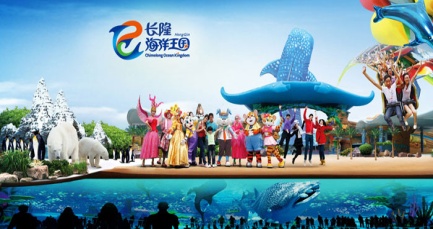 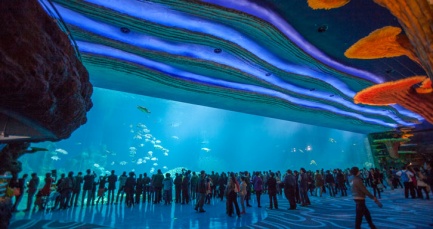 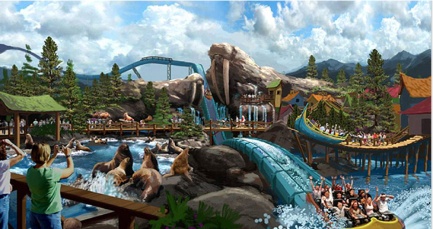 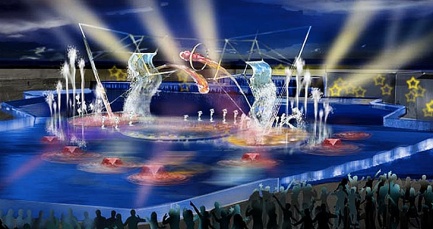 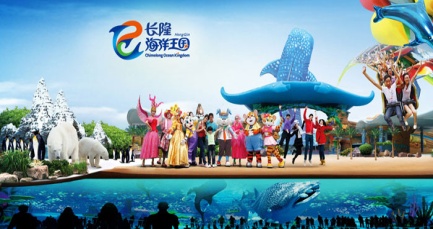 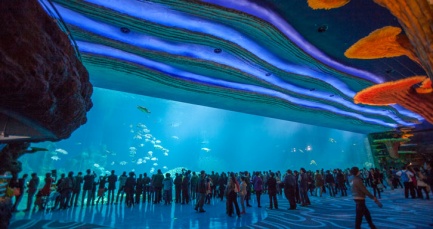 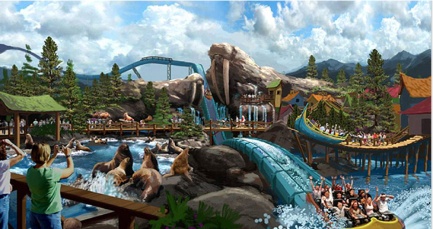 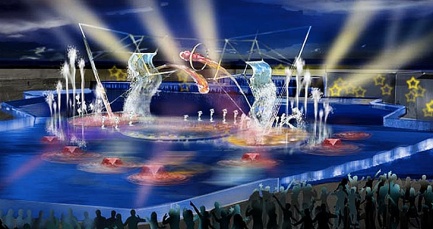 【極地劇場白鯨劇場表演】本區域以探險為主題，是海洋王國內容最豐富的區域。在這裡可以看到全世界展示企鵝數量最多的企鵝展區，欣賞精彩獨特的白鯨劇場表演-極地月光下，還可以看到來自北極的北極熊、白鯨和南極企鵝等極地動物，還可以乘坐冰山過山車，上天入海穿越北極盡享無盡樂趣。【海豚灣海豚劇場】海豚灣整個區域以海豚展示為主，主要展出的有瓶鼻海豚和斑點海豚等。最不容錯過的是海豚劇場的海豚表演，可愛的海豚和飼養員一起玩遊戲，動作和場景都非常精彩有趣；還有海豚保育中心，透過巨大的落地玻璃觀賞嬉戲中的海豚，仿佛置身海底，與海豚零距離，您會看到頑皮可愛的海豚向您遊來，向您親密地打招呼，就像一個老朋友一樣！【海洋王國花車歡樂大巡遊】最龐大歡樂的海洋主題花車巡遊 - 海洋王國大巡遊包括格式各樣海洋主題花車，海洋歡樂陣容近百人，巡遊演出包括美人魚、海龜、章魚、巨鯨、極地遊戲、潛水艇等，大人小孩均能樂享其中，一起載歌載舞，在歡聲笑語中學習海洋元素。【海獅劇場】這個區域居住著憨厚老實又逗趣搞笑的海洋動物朋友-海獅。海獅屬於鰭腳類海洋動物，是生活在海裡的哺乳類動物，臉部像獅子，四肢卻都已演化成鰭的模樣，是一種瀕危物種，也是中國國家二級保護動物。別看海獅看起來挺笨重，其實它們可聰明了，在海獅表演場，它們的多才多藝足夠讓您大吃一驚！它們不僅精通熱辣探戈、動感搖滾和激情桑巴，更在中國學會了武術“一指禪”。水中轉體、水中芭蕾、魔鬼身材T台秀都是它們的拿手好戲，同伴演到精彩處，它們會熱情“鼓掌”，扭動胖胖的腰肢，還會向觀眾放電，獻上意外甜蜜飛吻呢！【幻彩閃耀橫琴海煙火表演】橫琴海是圍繞中心湖的整個區域，是整個海洋王國園區最休閒、最浪漫的區域。圍繞著中心湖蜿蜒的湖畔，您可以信步欣賞美景，玩累了可以在湖邊休憩，還可以在不同風味的餐廳和家人朋友大吃美食，聊天歡聚。中心湖畔還是欣賞花車巡遊的最佳地點，歡樂精彩、色彩繽紛的花車巡遊路線就是圍繞著湖畔進行，同時也是夜晚精彩煙花表演的最佳觀賞點。最震撼獨特的幻彩閃耀橫琴海 – 包括水、燈光、投影、鐳射、煙花等聲光元素的綜合運用，創造出全球獨一無二的令人眼花繚亂、激動人心的壯觀演出。備註：演出時間敬請參考之，如有異動將不事先特別公告，最正確時間以當日樂園公告為準，敬請見諒。長隆海洋王國位於橫琴長隆國際海洋度假區內，是長隆集團採用世界頂尖公司的設計，吸取全球主題公園的精華，運用高科技和長隆特有的創意，全面整合珍稀的海洋動物、頂級的遊樂設備和新奇的大型演藝，全力建設和打造、擁有自主智慧財產權的世界頂級主題公園。海洋王國擁有八大主題區：驚險刺激為主的雨林飛翔，以世界頂級娛樂觀賞為主的海洋奇觀；適合兒童遊樂項目為主的以及闔家遊玩的繽紛世界；以海豚觀賞為主的海豚灣；以冰雪設計為主的極地探險；以水為主題的海象山；以表演為主的橫琴海；以迎賓、觀光、購物休閒為主的海洋大街。八個不同主題帶給您八個不同的故事，讓遊客都置身於海洋世界中，暢遊海洋動物帶給您的不同精彩。為您精心設置了10個珍稀動物展館、9項動感遊樂設施、3個大型劇場表演、19個特色餐飲、多個主題商場、售賣亭以及花車巡遊、中心湖表演等其他戶外表演節目。在這裡，通過主題文化包裝及故事演繹，以及大型表演、花車巡遊、建築、雕塑園林等多種表現形式，為遊客創造了不同的全方位體驗，打造出一個多姿多彩，奇妙而夢幻的海洋世界。【極地劇場白鯨劇場表演】本區域以探險為主題，是海洋王國內容最豐富的區域。在這裡可以看到全世界展示企鵝數量最多的企鵝展區，欣賞精彩獨特的白鯨劇場表演-極地月光下，還可以看到來自北極的北極熊、白鯨和南極企鵝等極地動物，還可以乘坐冰山過山車，上天入海穿越北極盡享無盡樂趣。【海豚灣海豚劇場】海豚灣整個區域以海豚展示為主，主要展出的有瓶鼻海豚和斑點海豚等。最不容錯過的是海豚劇場的海豚表演，可愛的海豚和飼養員一起玩遊戲，動作和場景都非常精彩有趣；還有海豚保育中心，透過巨大的落地玻璃觀賞嬉戲中的海豚，仿佛置身海底，與海豚零距離，您會看到頑皮可愛的海豚向您遊來，向您親密地打招呼，就像一個老朋友一樣！【海洋王國花車歡樂大巡遊】最龐大歡樂的海洋主題花車巡遊 - 海洋王國大巡遊包括格式各樣海洋主題花車，海洋歡樂陣容近百人，巡遊演出包括美人魚、海龜、章魚、巨鯨、極地遊戲、潛水艇等，大人小孩均能樂享其中，一起載歌載舞，在歡聲笑語中學習海洋元素。【海獅劇場】這個區域居住著憨厚老實又逗趣搞笑的海洋動物朋友-海獅。海獅屬於鰭腳類海洋動物，是生活在海裡的哺乳類動物，臉部像獅子，四肢卻都已演化成鰭的模樣，是一種瀕危物種，也是中國國家二級保護動物。別看海獅看起來挺笨重，其實它們可聰明了，在海獅表演場，它們的多才多藝足夠讓您大吃一驚！它們不僅精通熱辣探戈、動感搖滾和激情桑巴，更在中國學會了武術“一指禪”。水中轉體、水中芭蕾、魔鬼身材T台秀都是它們的拿手好戲，同伴演到精彩處，它們會熱情“鼓掌”，扭動胖胖的腰肢，還會向觀眾放電，獻上意外甜蜜飛吻呢！【幻彩閃耀橫琴海煙火表演】橫琴海是圍繞中心湖的整個區域，是整個海洋王國園區最休閒、最浪漫的區域。圍繞著中心湖蜿蜒的湖畔，您可以信步欣賞美景，玩累了可以在湖邊休憩，還可以在不同風味的餐廳和家人朋友大吃美食，聊天歡聚。中心湖畔還是欣賞花車巡遊的最佳地點，歡樂精彩、色彩繽紛的花車巡遊路線就是圍繞著湖畔進行，同時也是夜晚精彩煙花表演的最佳觀賞點。最震撼獨特的幻彩閃耀橫琴海 – 包括水、燈光、投影、鐳射、煙花等聲光元素的綜合運用，創造出全球獨一無二的令人眼花繚亂、激動人心的壯觀演出。備註：演出時間敬請參考之，如有異動將不事先特別公告，最正確時間以當日樂園公告為準，敬請見諒。長隆海洋王國位於橫琴長隆國際海洋度假區內，是長隆集團採用世界頂尖公司的設計，吸取全球主題公園的精華，運用高科技和長隆特有的創意，全面整合珍稀的海洋動物、頂級的遊樂設備和新奇的大型演藝，全力建設和打造、擁有自主智慧財產權的世界頂級主題公園。海洋王國擁有八大主題區：驚險刺激為主的雨林飛翔，以世界頂級娛樂觀賞為主的海洋奇觀；適合兒童遊樂項目為主的以及闔家遊玩的繽紛世界；以海豚觀賞為主的海豚灣；以冰雪設計為主的極地探險；以水為主題的海象山；以表演為主的橫琴海；以迎賓、觀光、購物休閒為主的海洋大街。八個不同主題帶給您八個不同的故事，讓遊客都置身於海洋世界中，暢遊海洋動物帶給您的不同精彩。為您精心設置了10個珍稀動物展館、9項動感遊樂設施、3個大型劇場表演、19個特色餐飲、多個主題商場、售賣亭以及花車巡遊、中心湖表演等其他戶外表演節目。在這裡，通過主題文化包裝及故事演繹，以及大型表演、花車巡遊、建築、雕塑園林等多種表現形式，為遊客創造了不同的全方位體驗，打造出一個多姿多彩，奇妙而夢幻的海洋世界。【極地劇場白鯨劇場表演】本區域以探險為主題，是海洋王國內容最豐富的區域。在這裡可以看到全世界展示企鵝數量最多的企鵝展區，欣賞精彩獨特的白鯨劇場表演-極地月光下，還可以看到來自北極的北極熊、白鯨和南極企鵝等極地動物，還可以乘坐冰山過山車，上天入海穿越北極盡享無盡樂趣。【海豚灣海豚劇場】海豚灣整個區域以海豚展示為主，主要展出的有瓶鼻海豚和斑點海豚等。最不容錯過的是海豚劇場的海豚表演，可愛的海豚和飼養員一起玩遊戲，動作和場景都非常精彩有趣；還有海豚保育中心，透過巨大的落地玻璃觀賞嬉戲中的海豚，仿佛置身海底，與海豚零距離，您會看到頑皮可愛的海豚向您遊來，向您親密地打招呼，就像一個老朋友一樣！【海洋王國花車歡樂大巡遊】最龐大歡樂的海洋主題花車巡遊 - 海洋王國大巡遊包括格式各樣海洋主題花車，海洋歡樂陣容近百人，巡遊演出包括美人魚、海龜、章魚、巨鯨、極地遊戲、潛水艇等，大人小孩均能樂享其中，一起載歌載舞，在歡聲笑語中學習海洋元素。【海獅劇場】這個區域居住著憨厚老實又逗趣搞笑的海洋動物朋友-海獅。海獅屬於鰭腳類海洋動物，是生活在海裡的哺乳類動物，臉部像獅子，四肢卻都已演化成鰭的模樣，是一種瀕危物種，也是中國國家二級保護動物。別看海獅看起來挺笨重，其實它們可聰明了，在海獅表演場，它們的多才多藝足夠讓您大吃一驚！它們不僅精通熱辣探戈、動感搖滾和激情桑巴，更在中國學會了武術“一指禪”。水中轉體、水中芭蕾、魔鬼身材T台秀都是它們的拿手好戲，同伴演到精彩處，它們會熱情“鼓掌”，扭動胖胖的腰肢，還會向觀眾放電，獻上意外甜蜜飛吻呢！【幻彩閃耀橫琴海煙火表演】橫琴海是圍繞中心湖的整個區域，是整個海洋王國園區最休閒、最浪漫的區域。圍繞著中心湖蜿蜒的湖畔，您可以信步欣賞美景，玩累了可以在湖邊休憩，還可以在不同風味的餐廳和家人朋友大吃美食，聊天歡聚。中心湖畔還是欣賞花車巡遊的最佳地點，歡樂精彩、色彩繽紛的花車巡遊路線就是圍繞著湖畔進行，同時也是夜晚精彩煙花表演的最佳觀賞點。最震撼獨特的幻彩閃耀橫琴海 – 包括水、燈光、投影、鐳射、煙花等聲光元素的綜合運用，創造出全球獨一無二的令人眼花繚亂、激動人心的壯觀演出。備註：演出時間敬請參考之，如有異動將不事先特別公告，最正確時間以當日樂園公告為準，敬請見諒。長隆海洋王國位於橫琴長隆國際海洋度假區內，是長隆集團採用世界頂尖公司的設計，吸取全球主題公園的精華，運用高科技和長隆特有的創意，全面整合珍稀的海洋動物、頂級的遊樂設備和新奇的大型演藝，全力建設和打造、擁有自主智慧財產權的世界頂級主題公園。海洋王國擁有八大主題區：驚險刺激為主的雨林飛翔，以世界頂級娛樂觀賞為主的海洋奇觀；適合兒童遊樂項目為主的以及闔家遊玩的繽紛世界；以海豚觀賞為主的海豚灣；以冰雪設計為主的極地探險；以水為主題的海象山；以表演為主的橫琴海；以迎賓、觀光、購物休閒為主的海洋大街。八個不同主題帶給您八個不同的故事，讓遊客都置身於海洋世界中，暢遊海洋動物帶給您的不同精彩。為您精心設置了10個珍稀動物展館、9項動感遊樂設施、3個大型劇場表演、19個特色餐飲、多個主題商場、售賣亭以及花車巡遊、中心湖表演等其他戶外表演節目。在這裡，通過主題文化包裝及故事演繹，以及大型表演、花車巡遊、建築、雕塑園林等多種表現形式，為遊客創造了不同的全方位體驗，打造出一個多姿多彩，奇妙而夢幻的海洋世界。【極地劇場白鯨劇場表演】本區域以探險為主題，是海洋王國內容最豐富的區域。在這裡可以看到全世界展示企鵝數量最多的企鵝展區，欣賞精彩獨特的白鯨劇場表演-極地月光下，還可以看到來自北極的北極熊、白鯨和南極企鵝等極地動物，還可以乘坐冰山過山車，上天入海穿越北極盡享無盡樂趣。【海豚灣海豚劇場】海豚灣整個區域以海豚展示為主，主要展出的有瓶鼻海豚和斑點海豚等。最不容錯過的是海豚劇場的海豚表演，可愛的海豚和飼養員一起玩遊戲，動作和場景都非常精彩有趣；還有海豚保育中心，透過巨大的落地玻璃觀賞嬉戲中的海豚，仿佛置身海底，與海豚零距離，您會看到頑皮可愛的海豚向您遊來，向您親密地打招呼，就像一個老朋友一樣！【海洋王國花車歡樂大巡遊】最龐大歡樂的海洋主題花車巡遊 - 海洋王國大巡遊包括格式各樣海洋主題花車，海洋歡樂陣容近百人，巡遊演出包括美人魚、海龜、章魚、巨鯨、極地遊戲、潛水艇等，大人小孩均能樂享其中，一起載歌載舞，在歡聲笑語中學習海洋元素。【海獅劇場】這個區域居住著憨厚老實又逗趣搞笑的海洋動物朋友-海獅。海獅屬於鰭腳類海洋動物，是生活在海裡的哺乳類動物，臉部像獅子，四肢卻都已演化成鰭的模樣，是一種瀕危物種，也是中國國家二級保護動物。別看海獅看起來挺笨重，其實它們可聰明了，在海獅表演場，它們的多才多藝足夠讓您大吃一驚！它們不僅精通熱辣探戈、動感搖滾和激情桑巴，更在中國學會了武術“一指禪”。水中轉體、水中芭蕾、魔鬼身材T台秀都是它們的拿手好戲，同伴演到精彩處，它們會熱情“鼓掌”，扭動胖胖的腰肢，還會向觀眾放電，獻上意外甜蜜飛吻呢！【幻彩閃耀橫琴海煙火表演】橫琴海是圍繞中心湖的整個區域，是整個海洋王國園區最休閒、最浪漫的區域。圍繞著中心湖蜿蜒的湖畔，您可以信步欣賞美景，玩累了可以在湖邊休憩，還可以在不同風味的餐廳和家人朋友大吃美食，聊天歡聚。中心湖畔還是欣賞花車巡遊的最佳地點，歡樂精彩、色彩繽紛的花車巡遊路線就是圍繞著湖畔進行，同時也是夜晚精彩煙花表演的最佳觀賞點。最震撼獨特的幻彩閃耀橫琴海 – 包括水、燈光、投影、鐳射、煙花等聲光元素的綜合運用，創造出全球獨一無二的令人眼花繚亂、激動人心的壯觀演出。備註：演出時間敬請參考之，如有異動將不事先特別公告，最正確時間以當日樂園公告為準，敬請見諒。長隆海洋王國位於橫琴長隆國際海洋度假區內，是長隆集團採用世界頂尖公司的設計，吸取全球主題公園的精華，運用高科技和長隆特有的創意，全面整合珍稀的海洋動物、頂級的遊樂設備和新奇的大型演藝，全力建設和打造、擁有自主智慧財產權的世界頂級主題公園。海洋王國擁有八大主題區：驚險刺激為主的雨林飛翔，以世界頂級娛樂觀賞為主的海洋奇觀；適合兒童遊樂項目為主的以及闔家遊玩的繽紛世界；以海豚觀賞為主的海豚灣；以冰雪設計為主的極地探險；以水為主題的海象山；以表演為主的橫琴海；以迎賓、觀光、購物休閒為主的海洋大街。八個不同主題帶給您八個不同的故事，讓遊客都置身於海洋世界中，暢遊海洋動物帶給您的不同精彩。為您精心設置了10個珍稀動物展館、9項動感遊樂設施、3個大型劇場表演、19個特色餐飲、多個主題商場、售賣亭以及花車巡遊、中心湖表演等其他戶外表演節目。在這裡，通過主題文化包裝及故事演繹，以及大型表演、花車巡遊、建築、雕塑園林等多種表現形式，為遊客創造了不同的全方位體驗，打造出一個多姿多彩，奇妙而夢幻的海洋世界。【極地劇場白鯨劇場表演】本區域以探險為主題，是海洋王國內容最豐富的區域。在這裡可以看到全世界展示企鵝數量最多的企鵝展區，欣賞精彩獨特的白鯨劇場表演-極地月光下，還可以看到來自北極的北極熊、白鯨和南極企鵝等極地動物，還可以乘坐冰山過山車，上天入海穿越北極盡享無盡樂趣。【海豚灣海豚劇場】海豚灣整個區域以海豚展示為主，主要展出的有瓶鼻海豚和斑點海豚等。最不容錯過的是海豚劇場的海豚表演，可愛的海豚和飼養員一起玩遊戲，動作和場景都非常精彩有趣；還有海豚保育中心，透過巨大的落地玻璃觀賞嬉戲中的海豚，仿佛置身海底，與海豚零距離，您會看到頑皮可愛的海豚向您遊來，向您親密地打招呼，就像一個老朋友一樣！【海洋王國花車歡樂大巡遊】最龐大歡樂的海洋主題花車巡遊 - 海洋王國大巡遊包括格式各樣海洋主題花車，海洋歡樂陣容近百人，巡遊演出包括美人魚、海龜、章魚、巨鯨、極地遊戲、潛水艇等，大人小孩均能樂享其中，一起載歌載舞，在歡聲笑語中學習海洋元素。【海獅劇場】這個區域居住著憨厚老實又逗趣搞笑的海洋動物朋友-海獅。海獅屬於鰭腳類海洋動物，是生活在海裡的哺乳類動物，臉部像獅子，四肢卻都已演化成鰭的模樣，是一種瀕危物種，也是中國國家二級保護動物。別看海獅看起來挺笨重，其實它們可聰明了，在海獅表演場，它們的多才多藝足夠讓您大吃一驚！它們不僅精通熱辣探戈、動感搖滾和激情桑巴，更在中國學會了武術“一指禪”。水中轉體、水中芭蕾、魔鬼身材T台秀都是它們的拿手好戲，同伴演到精彩處，它們會熱情“鼓掌”，扭動胖胖的腰肢，還會向觀眾放電，獻上意外甜蜜飛吻呢！【幻彩閃耀橫琴海煙火表演】橫琴海是圍繞中心湖的整個區域，是整個海洋王國園區最休閒、最浪漫的區域。圍繞著中心湖蜿蜒的湖畔，您可以信步欣賞美景，玩累了可以在湖邊休憩，還可以在不同風味的餐廳和家人朋友大吃美食，聊天歡聚。中心湖畔還是欣賞花車巡遊的最佳地點，歡樂精彩、色彩繽紛的花車巡遊路線就是圍繞著湖畔進行，同時也是夜晚精彩煙花表演的最佳觀賞點。最震撼獨特的幻彩閃耀橫琴海 – 包括水、燈光、投影、鐳射、煙花等聲光元素的綜合運用，創造出全球獨一無二的令人眼花繚亂、激動人心的壯觀演出。備註：演出時間敬請參考之，如有異動將不事先特別公告，最正確時間以當日樂園公告為準，敬請見諒。長隆海洋王國位於橫琴長隆國際海洋度假區內，是長隆集團採用世界頂尖公司的設計，吸取全球主題公園的精華，運用高科技和長隆特有的創意，全面整合珍稀的海洋動物、頂級的遊樂設備和新奇的大型演藝，全力建設和打造、擁有自主智慧財產權的世界頂級主題公園。海洋王國擁有八大主題區：驚險刺激為主的雨林飛翔，以世界頂級娛樂觀賞為主的海洋奇觀；適合兒童遊樂項目為主的以及闔家遊玩的繽紛世界；以海豚觀賞為主的海豚灣；以冰雪設計為主的極地探險；以水為主題的海象山；以表演為主的橫琴海；以迎賓、觀光、購物休閒為主的海洋大街。八個不同主題帶給您八個不同的故事，讓遊客都置身於海洋世界中，暢遊海洋動物帶給您的不同精彩。為您精心設置了10個珍稀動物展館、9項動感遊樂設施、3個大型劇場表演、19個特色餐飲、多個主題商場、售賣亭以及花車巡遊、中心湖表演等其他戶外表演節目。在這裡，通過主題文化包裝及故事演繹，以及大型表演、花車巡遊、建築、雕塑園林等多種表現形式，為遊客創造了不同的全方位體驗，打造出一個多姿多彩，奇妙而夢幻的海洋世界。【極地劇場白鯨劇場表演】本區域以探險為主題，是海洋王國內容最豐富的區域。在這裡可以看到全世界展示企鵝數量最多的企鵝展區，欣賞精彩獨特的白鯨劇場表演-極地月光下，還可以看到來自北極的北極熊、白鯨和南極企鵝等極地動物，還可以乘坐冰山過山車，上天入海穿越北極盡享無盡樂趣。【海豚灣海豚劇場】海豚灣整個區域以海豚展示為主，主要展出的有瓶鼻海豚和斑點海豚等。最不容錯過的是海豚劇場的海豚表演，可愛的海豚和飼養員一起玩遊戲，動作和場景都非常精彩有趣；還有海豚保育中心，透過巨大的落地玻璃觀賞嬉戲中的海豚，仿佛置身海底，與海豚零距離，您會看到頑皮可愛的海豚向您遊來，向您親密地打招呼，就像一個老朋友一樣！【海洋王國花車歡樂大巡遊】最龐大歡樂的海洋主題花車巡遊 - 海洋王國大巡遊包括格式各樣海洋主題花車，海洋歡樂陣容近百人，巡遊演出包括美人魚、海龜、章魚、巨鯨、極地遊戲、潛水艇等，大人小孩均能樂享其中，一起載歌載舞，在歡聲笑語中學習海洋元素。【海獅劇場】這個區域居住著憨厚老實又逗趣搞笑的海洋動物朋友-海獅。海獅屬於鰭腳類海洋動物，是生活在海裡的哺乳類動物，臉部像獅子，四肢卻都已演化成鰭的模樣，是一種瀕危物種，也是中國國家二級保護動物。別看海獅看起來挺笨重，其實它們可聰明了，在海獅表演場，它們的多才多藝足夠讓您大吃一驚！它們不僅精通熱辣探戈、動感搖滾和激情桑巴，更在中國學會了武術“一指禪”。水中轉體、水中芭蕾、魔鬼身材T台秀都是它們的拿手好戲，同伴演到精彩處，它們會熱情“鼓掌”，扭動胖胖的腰肢，還會向觀眾放電，獻上意外甜蜜飛吻呢！【幻彩閃耀橫琴海煙火表演】橫琴海是圍繞中心湖的整個區域，是整個海洋王國園區最休閒、最浪漫的區域。圍繞著中心湖蜿蜒的湖畔，您可以信步欣賞美景，玩累了可以在湖邊休憩，還可以在不同風味的餐廳和家人朋友大吃美食，聊天歡聚。中心湖畔還是欣賞花車巡遊的最佳地點，歡樂精彩、色彩繽紛的花車巡遊路線就是圍繞著湖畔進行，同時也是夜晚精彩煙花表演的最佳觀賞點。最震撼獨特的幻彩閃耀橫琴海 – 包括水、燈光、投影、鐳射、煙花等聲光元素的綜合運用，創造出全球獨一無二的令人眼花繚亂、激動人心的壯觀演出。備註：演出時間敬請參考之，如有異動將不事先特別公告，最正確時間以當日樂園公告為準，敬請見諒。早餐：酒店內早餐：酒店內早餐：酒店內午餐：景濤軒風味午餐：景濤軒風味午餐：景濤軒風味晚餐：方便遊玩，敬請自理住宿：廣東 凱迪克酒店或華廈商務酒店或金棕櫚酒店或君怡國際酒店或同級 ( 兩人一室 )住宿：廣東 凱迪克酒店或華廈商務酒店或金棕櫚酒店或君怡國際酒店或同級 ( 兩人一室 )住宿：廣東 凱迪克酒店或華廈商務酒店或金棕櫚酒店或君怡國際酒店或同級 ( 兩人一室 )住宿：廣東 凱迪克酒店或華廈商務酒店或金棕櫚酒店或君怡國際酒店或同級 ( 兩人一室 )住宿：廣東 凱迪克酒店或華廈商務酒店或金棕櫚酒店或君怡國際酒店或同級 ( 兩人一室 )住宿：廣東 凱迪克酒店或華廈商務酒店或金棕櫚酒店或君怡國際酒店或同級 ( 兩人一室 )住宿：廣東 凱迪克酒店或華廈商務酒店或金棕櫚酒店或君怡國際酒店或同級 ( 兩人一室 )第四天  茶文化館茗茶、寢具文化館、漁女、綜合商場 － 澳門 / 台北第四天  茶文化館茗茶、寢具文化館、漁女、綜合商場 － 澳門 / 台北第四天  茶文化館茗茶、寢具文化館、漁女、綜合商場 － 澳門 / 台北第四天  茶文化館茗茶、寢具文化館、漁女、綜合商場 － 澳門 / 台北第四天  茶文化館茗茶、寢具文化館、漁女、綜合商場 － 澳門 / 台北第四天  茶文化館茗茶、寢具文化館、漁女、綜合商場 － 澳門 / 台北第四天  茶文化館茗茶、寢具文化館、漁女、綜合商場 － 澳門 / 台北【茶文化館茗茶】由專業人員解說如何挑選茶葉，並於此享用茶點。由專業人員解說如何挑選茶葉，並於此享用茶點。由專業人員解說如何挑選茶葉，並於此享用茶點。由專業人員解說如何挑選茶葉，並於此享用茶點。由專業人員解說如何挑選茶葉，並於此享用茶點。由專業人員解說如何挑選茶葉，並於此享用茶點。【寢具文化館】由專業人員解說絲綢的製造過程，＜內部陳列仿絲綢及絲綢等產品，參考現代仿絲綢製作技術及真絲綢差別不同之處＞。由專業人員解說絲綢的製造過程，＜內部陳列仿絲綢及絲綢等產品，參考現代仿絲綢製作技術及真絲綢差別不同之處＞。由專業人員解說絲綢的製造過程，＜內部陳列仿絲綢及絲綢等產品，參考現代仿絲綢製作技術及真絲綢差別不同之處＞。由專業人員解說絲綢的製造過程，＜內部陳列仿絲綢及絲綢等產品，參考現代仿絲綢製作技術及真絲綢差別不同之處＞。由專業人員解說絲綢的製造過程，＜內部陳列仿絲綢及絲綢等產品，參考現代仿絲綢製作技術及真絲綢差別不同之處＞。由專業人員解說絲綢的製造過程，＜內部陳列仿絲綢及絲綢等產品，參考現代仿絲綢製作技術及真絲綢差別不同之處＞。【地標漁女】高8.7米、重量10噸，由70件花崗岩石組合而成。形像為頸戴項珠、腰繫網具、褲腳輕挽、雙手高舉一顆晶瑩璀璨的珍珠、面容帶著喜悅而含羞的神情，向世界昭示光明，向人類奉獻珍寶。高8.7米、重量10噸，由70件花崗岩石組合而成。形像為頸戴項珠、腰繫網具、褲腳輕挽、雙手高舉一顆晶瑩璀璨的珍珠、面容帶著喜悅而含羞的神情，向世界昭示光明，向人類奉獻珍寶。高8.7米、重量10噸，由70件花崗岩石組合而成。形像為頸戴項珠、腰繫網具、褲腳輕挽、雙手高舉一顆晶瑩璀璨的珍珠、面容帶著喜悅而含羞的神情，向世界昭示光明，向人類奉獻珍寶。高8.7米、重量10噸，由70件花崗岩石組合而成。形像為頸戴項珠、腰繫網具、褲腳輕挽、雙手高舉一顆晶瑩璀璨的珍珠、面容帶著喜悅而含羞的神情，向世界昭示光明，向人類奉獻珍寶。高8.7米、重量10噸，由70件花崗岩石組合而成。形像為頸戴項珠、腰繫網具、褲腳輕挽、雙手高舉一顆晶瑩璀璨的珍珠、面容帶著喜悅而含羞的神情，向世界昭示光明，向人類奉獻珍寶。高8.7米、重量10噸，由70件花崗岩石組合而成。形像為頸戴項珠、腰繫網具、褲腳輕挽、雙手高舉一顆晶瑩璀璨的珍珠、面容帶著喜悅而含羞的神情，向世界昭示光明，向人類奉獻珍寶。【綜合商場】各式的當地特色名品參觀選購。各式的當地特色名品參觀選購。各式的當地特色名品參觀選購。各式的當地特色名品參觀選購。各式的當地特色名品參觀選購。各式的當地特色名品參觀選購。早餐：酒店內早餐：酒店內早餐：酒店內午餐：廣東家常宴午餐：廣東家常宴午餐：廣東家常宴晚餐：名家私房菜住宿：溫暖的家住宿：溫暖的家住宿：溫暖的家住宿：溫暖的家住宿：溫暖的家住宿：溫暖的家住宿：溫暖的家購物站：百貨、玉器（不含景中店）※如貴賓為單1人報名時，若經旅行社協助配對卻無法覓得合住的同性旅客時，則需另補單人房差額，
  差額視住宿飯店之不同由旅行社另行報價，敬請了解並見諒，謝謝!※如遇百老匯奇幻秀停演亦改石景山纜車替代之※如因航空公司航班調度，導致起飛或降落時間變動，則本公司保留更餐食之權利，敬請旅客見諒。※此團費因有購物安排而得此優惠價錢，購物站購買每位貴賓需停留90分鐘購物時間，請各位貴賓配合參觀購物!   如果貴賓不想有購物時間耽誤，建議您可選擇參加本公司無購物旅遊產品。※本專案機票限團去團回，不得脫隊或延回，機票一經開出，不得退票、改期。※本優惠行程僅適用本國人（持中華民國護照）參團有效；非持臺胞証每人須補收新台幣$ 6000元非優惠價差。※本行程交通住宿及旅遊點儘量忠於原行程，若遇特殊情況將會前後更動或更換觀光景點替代之；※澳門所有娛樂場（賭場部分），禁止21歲以下旅客進入。如遇政府會議或是大型展覽則以同等級酒店替代。重點提示：寢具文化館內有展示仿絲綢及絲綢等產品，如欲選購，請確認商品等級再行購買，以免發生誤會糾紛。購物站：百貨、玉器（不含景中店）※如貴賓為單1人報名時，若經旅行社協助配對卻無法覓得合住的同性旅客時，則需另補單人房差額，
  差額視住宿飯店之不同由旅行社另行報價，敬請了解並見諒，謝謝!※如遇百老匯奇幻秀停演亦改石景山纜車替代之※如因航空公司航班調度，導致起飛或降落時間變動，則本公司保留更餐食之權利，敬請旅客見諒。※此團費因有購物安排而得此優惠價錢，購物站購買每位貴賓需停留90分鐘購物時間，請各位貴賓配合參觀購物!   如果貴賓不想有購物時間耽誤，建議您可選擇參加本公司無購物旅遊產品。※本專案機票限團去團回，不得脫隊或延回，機票一經開出，不得退票、改期。※本優惠行程僅適用本國人（持中華民國護照）參團有效；非持臺胞証每人須補收新台幣$ 6000元非優惠價差。※本行程交通住宿及旅遊點儘量忠於原行程，若遇特殊情況將會前後更動或更換觀光景點替代之；※澳門所有娛樂場（賭場部分），禁止21歲以下旅客進入。如遇政府會議或是大型展覽則以同等級酒店替代。重點提示：寢具文化館內有展示仿絲綢及絲綢等產品，如欲選購，請確認商品等級再行購買，以免發生誤會糾紛。購物站：百貨、玉器（不含景中店）※如貴賓為單1人報名時，若經旅行社協助配對卻無法覓得合住的同性旅客時，則需另補單人房差額，
  差額視住宿飯店之不同由旅行社另行報價，敬請了解並見諒，謝謝!※如遇百老匯奇幻秀停演亦改石景山纜車替代之※如因航空公司航班調度，導致起飛或降落時間變動，則本公司保留更餐食之權利，敬請旅客見諒。※此團費因有購物安排而得此優惠價錢，購物站購買每位貴賓需停留90分鐘購物時間，請各位貴賓配合參觀購物!   如果貴賓不想有購物時間耽誤，建議您可選擇參加本公司無購物旅遊產品。※本專案機票限團去團回，不得脫隊或延回，機票一經開出，不得退票、改期。※本優惠行程僅適用本國人（持中華民國護照）參團有效；非持臺胞証每人須補收新台幣$ 6000元非優惠價差。※本行程交通住宿及旅遊點儘量忠於原行程，若遇特殊情況將會前後更動或更換觀光景點替代之；※澳門所有娛樂場（賭場部分），禁止21歲以下旅客進入。如遇政府會議或是大型展覽則以同等級酒店替代。重點提示：寢具文化館內有展示仿絲綢及絲綢等產品，如欲選購，請確認商品等級再行購買，以免發生誤會糾紛。購物站：百貨、玉器（不含景中店）※如貴賓為單1人報名時，若經旅行社協助配對卻無法覓得合住的同性旅客時，則需另補單人房差額，
  差額視住宿飯店之不同由旅行社另行報價，敬請了解並見諒，謝謝!※如遇百老匯奇幻秀停演亦改石景山纜車替代之※如因航空公司航班調度，導致起飛或降落時間變動，則本公司保留更餐食之權利，敬請旅客見諒。※此團費因有購物安排而得此優惠價錢，購物站購買每位貴賓需停留90分鐘購物時間，請各位貴賓配合參觀購物!   如果貴賓不想有購物時間耽誤，建議您可選擇參加本公司無購物旅遊產品。※本專案機票限團去團回，不得脫隊或延回，機票一經開出，不得退票、改期。※本優惠行程僅適用本國人（持中華民國護照）參團有效；非持臺胞証每人須補收新台幣$ 6000元非優惠價差。※本行程交通住宿及旅遊點儘量忠於原行程，若遇特殊情況將會前後更動或更換觀光景點替代之；※澳門所有娛樂場（賭場部分），禁止21歲以下旅客進入。如遇政府會議或是大型展覽則以同等級酒店替代。重點提示：寢具文化館內有展示仿絲綢及絲綢等產品，如欲選購，請確認商品等級再行購買，以免發生誤會糾紛。購物站：百貨、玉器（不含景中店）※如貴賓為單1人報名時，若經旅行社協助配對卻無法覓得合住的同性旅客時，則需另補單人房差額，
  差額視住宿飯店之不同由旅行社另行報價，敬請了解並見諒，謝謝!※如遇百老匯奇幻秀停演亦改石景山纜車替代之※如因航空公司航班調度，導致起飛或降落時間變動，則本公司保留更餐食之權利，敬請旅客見諒。※此團費因有購物安排而得此優惠價錢，購物站購買每位貴賓需停留90分鐘購物時間，請各位貴賓配合參觀購物!   如果貴賓不想有購物時間耽誤，建議您可選擇參加本公司無購物旅遊產品。※本專案機票限團去團回，不得脫隊或延回，機票一經開出，不得退票、改期。※本優惠行程僅適用本國人（持中華民國護照）參團有效；非持臺胞証每人須補收新台幣$ 6000元非優惠價差。※本行程交通住宿及旅遊點儘量忠於原行程，若遇特殊情況將會前後更動或更換觀光景點替代之；※澳門所有娛樂場（賭場部分），禁止21歲以下旅客進入。如遇政府會議或是大型展覽則以同等級酒店替代。重點提示：寢具文化館內有展示仿絲綢及絲綢等產品，如欲選購，請確認商品等級再行購買，以免發生誤會糾紛。購物站：百貨、玉器（不含景中店）※如貴賓為單1人報名時，若經旅行社協助配對卻無法覓得合住的同性旅客時，則需另補單人房差額，
  差額視住宿飯店之不同由旅行社另行報價，敬請了解並見諒，謝謝!※如遇百老匯奇幻秀停演亦改石景山纜車替代之※如因航空公司航班調度，導致起飛或降落時間變動，則本公司保留更餐食之權利，敬請旅客見諒。※此團費因有購物安排而得此優惠價錢，購物站購買每位貴賓需停留90分鐘購物時間，請各位貴賓配合參觀購物!   如果貴賓不想有購物時間耽誤，建議您可選擇參加本公司無購物旅遊產品。※本專案機票限團去團回，不得脫隊或延回，機票一經開出，不得退票、改期。※本優惠行程僅適用本國人（持中華民國護照）參團有效；非持臺胞証每人須補收新台幣$ 6000元非優惠價差。※本行程交通住宿及旅遊點儘量忠於原行程，若遇特殊情況將會前後更動或更換觀光景點替代之；※澳門所有娛樂場（賭場部分），禁止21歲以下旅客進入。如遇政府會議或是大型展覽則以同等級酒店替代。重點提示：寢具文化館內有展示仿絲綢及絲綢等產品，如欲選購，請確認商品等級再行購買，以免發生誤會糾紛。購物站：百貨、玉器（不含景中店）※如貴賓為單1人報名時，若經旅行社協助配對卻無法覓得合住的同性旅客時，則需另補單人房差額，
  差額視住宿飯店之不同由旅行社另行報價，敬請了解並見諒，謝謝!※如遇百老匯奇幻秀停演亦改石景山纜車替代之※如因航空公司航班調度，導致起飛或降落時間變動，則本公司保留更餐食之權利，敬請旅客見諒。※此團費因有購物安排而得此優惠價錢，購物站購買每位貴賓需停留90分鐘購物時間，請各位貴賓配合參觀購物!   如果貴賓不想有購物時間耽誤，建議您可選擇參加本公司無購物旅遊產品。※本專案機票限團去團回，不得脫隊或延回，機票一經開出，不得退票、改期。※本優惠行程僅適用本國人（持中華民國護照）參團有效；非持臺胞証每人須補收新台幣$ 6000元非優惠價差。※本行程交通住宿及旅遊點儘量忠於原行程，若遇特殊情況將會前後更動或更換觀光景點替代之；※澳門所有娛樂場（賭場部分），禁止21歲以下旅客進入。如遇政府會議或是大型展覽則以同等級酒店替代。重點提示：寢具文化館內有展示仿絲綢及絲綢等產品，如欲選購，請確認商品等級再行購買，以免發生誤會糾紛。